Об утверждении актуализированной Схемы водоснабжения Североуральского городского округа Руководствуясь федеральными законами от 06 октября 2003 года 
№ 131-ФЗ «Об общих принципах организации местного самоуправления 
в Российской Федерации», от 07 декабря 2011 года № 416-ФЗ 
«О водоснабжении и водоотведении», Постановлением Правительства Российской Федерации от 05.09.2013 № 782 «О схемах водоснабжения 
и водоотведения», решением Думы Североуральского городского округа 
от 26.10.2005 № 88 «Об утверждении Положения о публичных слушаниях 
на территории Североуральского городского округа», Администрация Североуральского городского округа ПОСТАНОВЛЯЕТ:1.	Утвердить актуализированную схему водоснабжения Североуральского городского округа.2. Разместить актуализированную схему водоснабжения 
на официальном сайте Администрации Североуральского городского округа 
в течение 15 календарных дней с даты утверждения.3.	Контроль исполнения постановления возложить на Заместителя Главы Администрации Североуральского городского округа В.В. Паслера. 4.	Опубликовать настоящее постановление в газете «Наше слово» 
и на официальном сайте Администрации Североуральского городского округа.И. о. Главы Североуральского городского округа                                            С.А. Золотарева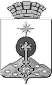 АДМИНИСТРАЦИЯ СЕВЕРОУРАЛЬСКОГО ГОРОДСКОГО ОКРУГА ПОСТАНОВЛЕНИЕАДМИНИСТРАЦИЯ СЕВЕРОУРАЛЬСКОГО ГОРОДСКОГО ОКРУГА ПОСТАНОВЛЕНИЕ03.09.2019                                                                                                         № 926                                                                                                        № 926г. Североуральскг. Североуральск